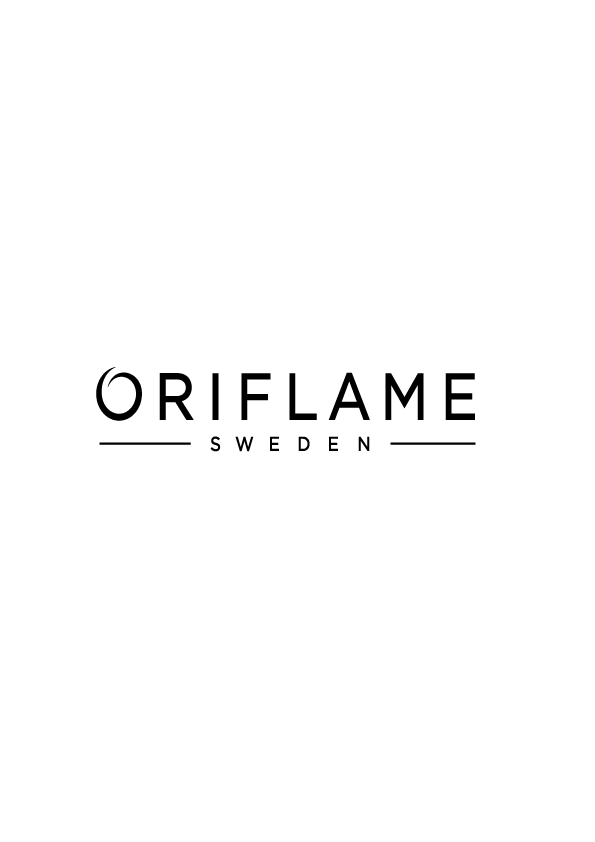 Для оформления SMS-заказа необходимо:1. Сообщите номер мобильного телефона в Сервисный центр по телефону 230-05-92по адресу mail@nvs.oriflame.ru на сайте  www.oriflame.ru/login, раздел «Персональные данные»2. Отправить SMS с заказом на номер + 44 779 78 05 446Формат сообщения:1)Ваш номер Консультанта, после него пробел2)Номер СПО (если заказ делается на СПО)3)К – для заказа в кредит (если «К» не проставлено, то заказу будет проставлен статус «Оплата при получении»)    D – для заказа с доставкой на дом (если D не проставлено, вы получите заказ в СЦ), после этого пробел4) R-отказаться от резерва; B-получить код с 50% скидкой (ставится после кода продукта, например 1212B) 5) Заказываемые коды и их количества через пробел (по умолчанию = 1).в качестве разделителя используется пробел сообщение не должно содержать знаков препинанияиспользуется только латинский алфавитзаказ не может быть послан двумя и более сообщениямиSMS-заказ возможен только в филиале, в котором вы зарегистрированы (разместить SMS - заказ в другом филиале невозможно) 1 SMS может содержать порядка 20 позиций (SMS вмещает около 120 знаков)Пример: 11111 SPO111 K R 4937B 2525 2522 3 Консультант 11111 хочет сделать заказ в СПО № 111 с оплатой в кредит, отказывается от резерва, заказаны коды: 2525 – 1 шт., код 2522 – 3 шт.,4937 с 50% скидкой.3.После отправки SMS заказа по указанному номеру, консультант получит SMS -подтверждение, которое будет содержать: информацию о ББ SMS-заказа информацию о личных и групповых ББ за текущий каталог сумму долга по принятому заказу если заказ не может быть принят, то Консультант получит SMS-сообщение об ошибке4. Получение заказа в СЦ:Получить SMS-заказ Консультант должен в течение 3 дней с момента его размещения. В противном случае, заказ расформировывается с начислением штрафа в размере 64 рублей 5. Оформление SMS заказа с доставкой на дом:Доставка заказов осуществляется на следующий день после его оформления вне зависимости от времени его размещения (заказ, принятый в субботу, будет доставлен в понедельник). Примечание:1) Данная услуга доступна только для Консультантов, проживающих в зоне доставки продукции, т.е. для консультантов: Новосибирска, г. Обь, Академгородок, пос. Новый, Васхнил, Толмачево, с. Мочище, Кольцово.
2) Стоимость отправки SMS заказа – это стандартная стоимость SMS оператора сотовой связи.3) SMS заказы будут обрабатываться каждые 15 минут. С 23-00 до 02-00 SMS сервис доступен не будет, все SMS, присланные в этот период, будут обработаны после 2-00.Преимущества для консультантов:1) Не нужно приходить в СЦ или иметь доступ в Интернет2) Не нужно никаких специальных навыков и знаний3) Немедленный отчет с информацией о размещенном заказеSMS заказы – доступны везде и всегда!